New York City College of Technology, CUNY CURRICULUM MODIFICATION PROPOSAL FORMThis form is used for all curriculum modification proposals. See the Proposal Classification Chart for information about what types of modifications are major or minor.  Completed proposals should be emailed to the Curriculum Committee chair.Please include all appropriate documentation as indicated in the Curriculum Modification Checklist.For each new course, please also complete the New Course Proposal and submit in this document.Please submit this document as a single .doc or .rtf format.  If some documents are unable to be converted to .doc, then please provide all documents archived into a single .zip file.ALL PROPOSAL CHECK LISTEXISTING PROGRAM MODIFICATION PROPOSALSRationale for the Proposed Minor ChangesThe present proposal targets a minor curriculum changes in the Minor in Physics program, which is presently available for all students, in particular those enrolled in in Bachelor programs in science, mathematics, and engineering. The completion of the Minor in Physics would currently require the completion of five courses in Physics: the calculus-based sequence of General Physics PHYS 1441-1442, Modern Physics PHYS 2443, plus any two courses at the 2000 level. While several students manifested their interest in completing the Minor in Physics together with their Bachelor degrees, most recently from Engineering and Chemistry Programs, it often happened that the number of elective slots allowed by their program could hardly accommodate three additional courses in addition to the General Physics sequence. In addition, we observed a certain amount of overlap between the content of “Modern Physics PHYS 2443”, which is currently a required course within the Minor in Physics, and other courses available to students as electives, such as for example “Introduction to Quantum Mechanics PHYS 2607”. After extensive discussions within the Physics Department and with the chairs of the affected departments, we realized that some changes would be needed to allow more students to benefit from the program. We therefore propose to remove “Modern Physics PHYS 2443” from the list of required courses. Requirements for the completion of the Physics Minor will now read as: “The Physics minor requires the completion of four courses in Physics: two required courses (PHYS 1441 - PHYS 1442) and a choice of two additional elective courses in Physics at the 2000 level or higher”. The total number of credits required will range between 16 and 18 credits, according to the choice of the elective courses.We note, as an additional effect of the proposed minor change, that we will provide to the students the additional flexibility of selecting elective courses above the 2000 level. For example, students interested in “Classical Mechanics PHYS 3100” or “Electricity and Magnetism PHYS 3200”, which are at the 3000-level, might now include these classes in their curricula as part of the Physics Minor. Such courses would be a good fit in the coursework of Mathematics and Engineering students, respectively.Evidence of consultation with affected departmentsInteraction with Chair of Chemistry DepartmentDear Giovanni,After reviewing the changes, I concur that this modification will better suit the needs of our students who seek the Physics minor.   I support this change.Regards,
DianaDiana SAMAROO, PhDDepartment of Chemistry | Chair CUNY - New York City College of Technology 285 Jay Street, A516, Brooklyn,
NY 11201email: dsamaroo@citytech.cuny.edumain: 718.260.5850/5853From: German Kolmakov
Sent: Thursday, March 5, 2020 2:48 PM
To: Diana Samaroo
Subject: Physics Minor modification Dear Diana,Physics plan to make minor modification of our existing Physics minor.Specifically, it is planned (1) to reduce the number of required credits and (2) include new 2000 and 3000 level courses into the minor.The over-arching goal is to make the minor more accessible to the students and to serve the student cohort better.I am sure that in the modified form, the physics minor would serve your Chemistry students in a better way.Would it be possible for you to review the proposal and give me your response if you support it?Thank you in advance,GermanInteraction with Chair of Math Department (Dr. Han) and Program Director of Applied Math Program (Dr. Natov).From: Jonathan NatovSent: Saturday, March 7, 2020 7:07 PMTo: Sandie Han; Huseyin Yuce; Urmi Ghosh-Dastidar; Nadia Benakli; Boyan KostadinovCc: German KolmakovSubject: Re: Physics Minor modificationThis is a good proposal. Applied Math majors will have an easier path to the Physics minor.Professor Jonathan NatovCoordinator, Applied MathematicsDepartment of Mathematics, N727NYC College of Technology300 Jay Street, Brooklyn NY 11201________________________________From: Sandie HanSent: Thursday, March 5, 2020 4:01:46 PMTo: Jonathan Natov; Huseyin Yuce; Urmi Ghosh-Dastidar; Nadia Benakli; Boyan KostadinovCc: German KolmakovSubject: FW: Physics Minor modificationDear colleague,Please see the proposal for Physics Minor, and let German know if you have any suggestions. Thanks.Sandie Han, Ph.D.Mathematics Department, ChairNew York City College of Technology300 Jay Street, N711Brooklyn, NY  11201718-260-5380shan@citytech.cuny.edu<mailto:shan@citytech.cuny.edu>From: German KolmakovSent: Thursday, March 05, 2020 3:58 PMTo: Sandie Han <SHan@citytech.cuny.edu>Subject: Physics Minor modificationDear Sandie,Following our conversation, I should be extremely grateful for your advice.Physics plan to make minor modification of our existing Physics minor.Specifically, it is planned (1) to reduce the number of required credits and (2) include new 2000 and 3000 level courses into the minor.The over-arching goal is to make the minor more accessible to the students and to serve the student cohort better.I am sure that in the modified form, the physics minor would serve students in your Math programs in a better way.Would it be possible for you to review the proposal and give me your response if you support it?Thank you in advance,GermanSection AIII:  Changes in Degree Programs The following revisions are proposed for the Minor in Physics Program:  Minor in PhysicsProgram Code: 	Effective Date:  Fall 2020Rationale: These changes aim at making the Minor in Physics more accessible to students which are pursuing non-Physics Bachelor degrees at City Tech, within the framework of the available elective credits allowed by their programs. It also extends the possible options available within the Minor to courses above 2000 level.Title of ProposalMinor Changes to the Minor in PhysicsDate2/24/2020Major or MinorMinorProposer’s NameGiovanni OssolaDepartmentPhysicsDate of Departmental Meeting in which proposal was approved3/5/2020Department Chair NameGerman KolmakovDepartment Chair Signature and Date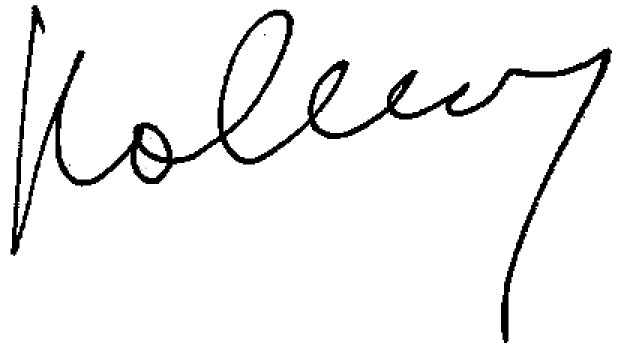 Academic Dean NameJustin Vazquez-PoritzAcademic Dean Signature and Date March 18, 2020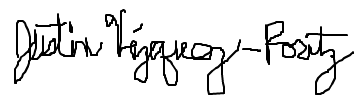 Brief Description of Proposal(Describe the modifications contained within this proposal in a succinct summary.  More detailed content will be provided in the proposal body.Minor modification to the requirements for the Minor in Physics, which is available to all students enrolled in a Bachelor program at City Tech. The completion of the Physics Minor would now require the completion of four courses in Physics (rather then five). The calculus-based sequence of General Physics plus any two courses at the 2000 level or higher.Brief Rationale for Proposal(Provide a concise summary of why this proposed change is important to the department.  More detailed content will be provided in the proposal body).  These changes aim at making the Minor in Physics more accessible to students which are pursuing non-Physics Bachelor degrees at City Tech, within the framework of the available elective credits allowed by their programs. It also extends the possible options available within the Minor to courses above 2000 level.Proposal History(Please provide history of this proposal:  is this a resubmission? An updated version?  This may most easily be expressed as a list).No previous history.Completed CURRICULUM MODIFICATION FORM including:Brief description of proposalYRationale for proposalYDate of department meeting approving the modificationYChair’s SignatureYDean’s SignatureEvidence of consultation with affected departmentsList of the programs that use this course as required or elective, and courses that use this as a prerequisite.YDocumentation of Advisory Commission views (if applicable).N/ACompleted Chancellor’s Report Form.YDocumentation indicating core curriculum requirements have been met for new programs/options or program changes. N/ADetailed rationale for each modification (this includes minor modifications)YFROM:TO:Degree Requirements: REQUIRED COURSES IN THE MINOR PHYS 1441 General Physics I: Calculus Based 5 crPHYS 1442 General Physics I: Calculus Based 5 crPHYS 2443 or PHYS 2443ID Principles of Modern Physics 4 crTwo additional courses at the 2600 level PHYS 2601 Introduction to Research 3 crPHYS 2603 Principles of Medical Imaging 3 crPHYS 2605 Introduction to Laser Physics and Photonics 4 crPHYS 2607 Introduction to Quantum Mechanics 3 crPHYS 2609 Introduction to Quantum Computing 4 crTOTAL CREDITS REQUIRED 20-22Degree Requirements: REQUIRED COURSES IN THE MINOR PHYS 1441 General Physics I: Calculus Based (5 cr)PHYS 1442 General Physics I: Calculus Based (5 cr)Two additional courses at the 2000 level or higher (6-8 cr) TOTAL CREDITS REQUIRED 16-18